Surface Area of 3D Shapes - PrismsSolutions for the assessment Surface Area of 3D Shapes - PrismsName :Class :Date :Mark :/9%1) Find the surface area of the cube




      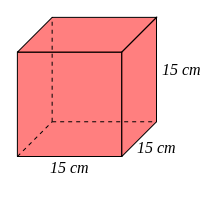 [1]  2) Find the surface area of the cuboid




      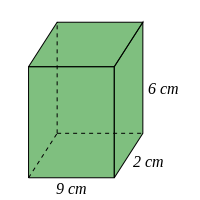 [1]  3) Find the surface area of the triangular prism




      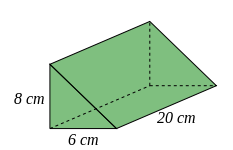 [1]  4) Find the surface area of the cylinder, rounding your answer to 3 significant figures





     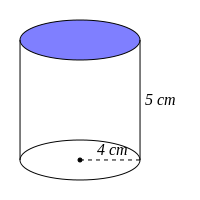 [1]  5) A cube has sides of length 45 cm. Find its surface area.

      [1]  6) A cube has a surface area of 6936  . Find its length.

      [1]  7) A cuboid has length, width and height of 2 cm, 6 cm and 4 cm, respectively. Find its surface area.

      [1]  8) A triangular prism has a length of 13 cm. Its cross-section is an equilateral triangle which has sides of length 4 cm. Find the surface area of the triangular prism, rounding your answer to 3 significant figures.

      [1]  9) A solid cylinder has a radius of 3 cm and a length 10 cm. Find its surface area, rounding your answer to 3 significant figures

      [1]  1) Surface area = 1350  2) Surface area = 168  3) Surface area = 528  4) Surface area = 226  5) Surface area = 12150  6) Length = 34 cm7) Surface area = 88  8) Surface area = 170  9) Surface area = 245  